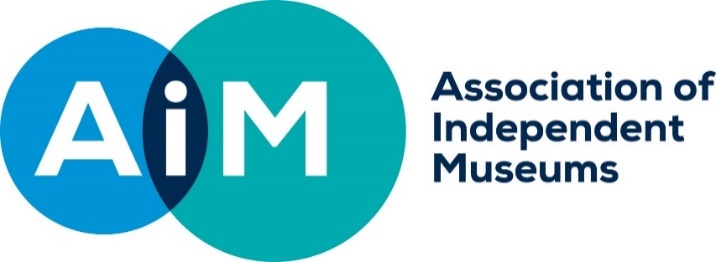 Re:Collections grants  Application GuidanceIntroduction Funded by the Welsh Government Anti-Racist Wales Culture, Heritage and Sport Fund, AIM’s Re:Collections scheme offers grants of up £15,000 to museums in Wales to support projects that deliver the Culture, Heritage and Sport goals and actions from the Anti-Racist Wales Action Plan (ARWAP) https://www.gov.wales/anti-racist-wales-action-plan and Programme for Government. The Welsh Government’s Programme for Government emphasises the importance of representing and reflecting the history and culture of BAME communities to ensure that their contribution to Wales is recognised while enabling equal access and participation. This will deliver improved outcomes for all, and will better reflect and promote multi-cultural, vibrant and diverse Wales, which is fundamental to delivering their vision of a truly anti-racist Wales.This guidance tells you more about the programme and the types of projects we will fund. Who can apply? The programme is open to Accredited museums in Wales and museums that are Working Towards Accreditation.  What can we fund? We can fund projects that deliver one or more of the aims of the Anti-Racist Wales Action Plan (see below)In round two of the programme we particularly want to support projects that will lead to an aspect of sustained change within the organisation. For example, this could be a new policy on renumeration of community members who bring lived experience, change to a recruitment policy or a collections development plan which outlines practical steps towards diversifying collections.Organisations can also apply for funding for projects that are internally focussed and will lead to a change in their organisations culture or practice. For example, this could include working with an anti-racist consultant. Anti-Racist Wales Action Plan aims:Celebrating diversity: support all parts of the society in Wales to embrace and celebrate its diverse cultural heritage while understanding, and recognising the right to, freedom of cultural expression.Supporting museums to develop and deliver co-design opportunities with grassroots BAME community- based organisations to celebrate and explore diverse but shared cultural heritage.Supporting museums to build ethical and respectful relationships with BAME communities. The Historical Narrative: to work with public bodies to fully recognise their responsibility (individual and collectively) for setting the right historic narrative, promoting and delivering a balanced, authentic and decolonised account of the past – one that recognises both historical injustices and the positive impact of the BAME communities.Supporting projects that review and decolonise public spaces in museums and collections.Supporting projects that consistently tell stories through the lens of BAME people’s experiences through exhibitions, events and collections.Ensuring that the BAME perspectives and experiences are always centred and Eurocentric perspectives are challenged.Ensuring that projects are informed by lived experience and that any individuals and groups who give time and expertise are paid appropriately.Learning about cultural diversity: identify and meet targets to deliver anti-racist education and learning; including interpretation marketing and educational materials that recognise and celebrate the rich and diverse cultural mix of our society, encourage widespread physical and intellectual engagement and so promote anti-racist practice and principles throughout.Support museums to deliver education and learning projects and support the delivery of the new Curriculum for Wales through stories of Black, Asian and Minority Ethnic people.If your application is successful, we will give you support to further develop and deliver your project (see section 12.1)Co-creation and other ways of ethical collaborationThe Welsh government believe that successful anti-racist projects depend on collaboration with BAME people and communities. We therefore want to fund projects that are built on meaningful and respectful work with BAME community members and groups. We’ll want to see some evidence that you’ve developed your project idea with some consultation and / or input from BAME partners organisations or community members, including a letter of support.We’d also like to know how the project will involve and engage people of BAME heritage. There are many different ways in which you can do this, with different degrees of collaboration.  This could include co-creation, but we recognise that many museums won’t be ready for the significant handing over of control and power that this entails. We also recognise that a fully co-created project may not be possible within the timescale of the grant funding.  If you are considering co-creation, it is important to remember that this should be a truly collaborative process and your museum needs to be ready for this. This means being comfortable with letting go of power and control, and giving your partner at the least an equal voice in decision making, if not turning some decisions over to them. Further resources on co-creation are listed in section 12. Eligible costsAll grants must be for 90% revenue costs and 10% capital costs.Typical revenue costs may include:Salaries for staff involved in running the project, and / or payment of participants and organisersCosts of premises hire, transport and subsistence for those involved in the projectEvent related costs, and insurance; and costs of materials used to organize, promote and facilitate the projectTypical capital costs may include: The purchase of equipmentPurchase of digital software and infrastructureExhibition build costsYou can include your organisation’s project management costs at 10% of the total.It is important that you think about the costs of meaningful engagement and co-creation work. It is important that your budget includes costs to support this such as:A community partner’s staff timeparticipation costs such as transport, refreshments, translation and interpretationexternal training for your staff and volunteers to ensure they are prepared for this workrecognizing and paying for expertise from community membersProject TimescaleYou must be able to deliver your project and make your final grant claim by Friday 6 December 2024. Promotion of your Re:Collections grantsAll grant holders must acknowledge the support of AIM and the Welsh Government. Full guidelines and the correct logos will be supplied to successful projects.  Evaluation and impactsWe will ask you to take part in our project evaluation from the beginning of your project. You will receive guidance and help on how this will work from our external evaluation consultants. We can fund projects that work towards the following long-term impacts:1	Museum collections, activities and exhibitions present a greater diversity of BAME perspectives, histories and experiences.2	These perspectives and experiences are embedded in museum activities, collections and programming and offered to all, not just to minority audiences on specific occasions.3	Through delivering projects, museums identify and make positive changes in the ways they work, not only in terms of engagement and programming, but in their organisational infrastructure. For example, in setting budgets, recruiting and nurturing staff.4	Museums have stronger, sustained and ethical relationships with BAME y community members and groups.5	Museum staff, volunteers and boards understand racism and anti-racism better and can confidently identify and make changes to their personal day-to-day as well as organisational practice.We would particularly like to support projects that work towards creating organisational change and support impacts 3-5. 	Application timescaleGrant scheme opens – January 2023Closing date for applications – 31 March 2024 Grant panel meets and grants awarded – mid April 2024Notification of successful projects and formal offer letters – mid April 2024Projects to be completed and final claim submitted by 6 December 202411	How we assess your applicationWe’ll assess your application against these criteria: How strongly the project meets the goals and actions of the Anti-Racist Wales Action PlanIts potential to deliver strongly on the long-term impacts of the Re:Collections programmeHow the project involves meaningful co-creationThe potential for lasting organisational change The project is well-planned and deliverable, and shows value for money. Supporting documentsYou will need to submit the following supporting documents: Accounts Include your most recent audited or accountant verified accounts. If you are a newly formed organisation and do not have a set of audited accounts, please submit your last three bank statements or a letter from your bank confirming that you have opened an account. We do not need your accounts if you are a public organisation (or example, a local authority) Letters of support (no more than six, if applicable) Letters of support are a good way of showing us that you have spoken to other people and that they are interested and committed to your project. You must include a letter of support from any community group or key individual that you are going to work with.What happens after you apply? 12.1	If your application is successful: We will contact you within a week of the grant panel meeting. We will send you a formal grant offer letter with terms and conditions of the grant. You will need to sign this and return it to us with your bank details. When these have been returned the first payment can be made. Payment terms Your will receive 80% of your grant up front and the remaining 20% on completion of your project. Reporting We will ask you to provide a mid-term and an end of project report with a brief summary of expenditure and corresponding invoices.  Terms of grant We will ask you to sign up to our standard terms of grant (separate document).Supporting you deliver your project:Successful projects will be allocated an experienced project mentor who will provide support and advice throughout your project. Working with a mentor is an important part of your grant and we expect you to commit to this. There is more information about mentors on our website  https://aim-museums.co.uk/support-museums-wales/recollections/recollections-consultants/ You must also commit to taking part in the Re:Collections network with other successful applicants. This will include a 2-day residential event at the end of your project to share learning, contribute to the evaluation of the experience, and inform the creation of new resources. We will cover all your costs for attendance.12.2 	If your application is unsuccessful: If your project was not awarded a grant, we will give you feedback on the reason for this. You may be invited to resubmit your application in a further round. Help with developing your project:Please talk to us while you are developing your project. We will tell you whether your project is eligible and help you make your application as strong as possible. Useful resources to help you develop your project: Anti-Racist Wales Action Plan (ARWAP) https://www.gov.wales/anti-racist-wales-action-planWelsh Government Programme for Government https://www.gov.wales/programme-government AIM resources: https://aim-museums.co.uk/for-aim-members/grants/recollections-grants/ 